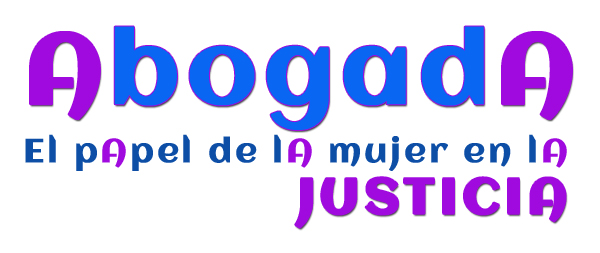 Programa 21 de Marzo 2018 CGAE10:00 – 10:15Recepción de asistentes10:15 - 10:45Presentación del eBook: “AbogadA. El papel de la mujer en la justicia”Preside la mesa: Dª Victoria Ortega, presidenta de CGAEParticipan: Mara Monreal, presidenta CEAJNúria Ribas, Periodista. Consultora de Comunicación en Lawyerpress / Codirectora de Derecho Abierto10:50 – 11:50Mesa redonda: Rompamos el techo de cristalParticipación de mujeres de los diferentes operadores jurídicos. Moderación: representante del Ministerio de JusticiaParticipan: Notaria, Jueza, abogada, fiscal, procuradoraModeración: Sonia Gumpert. Ex Decana Ilustre Colegio Abogados de Madrid y Socia Directora de MMMM  Abogados. Participan : Ángela de Miguel. Socia directora de Negotia Abogados   Concepción Rodríguez González del RealMagistrada. Presidenta de Foro Judicial IndependientePilar de Prada Solaesa NotariaElena Agüero Fiscal de la Fiscalía Provincial de MadridLaura Oliver Ferrer Decana Presidente del Colegio de Procuradores de Valencia y Presidenta del Consejo Valenciano de Procuradores12:00 – 13:00Mesa Redonda: La abogada se abre camino – visión de cuatro abogadas jóvenes de la profesión y sus peticiones para conseguir una igualdad realModera: Mara Monreal, presidenta del CEAJParticipan: Inés Blanco Hernández. Abogada. Presidenta Aja Salamanca Miembro de la comisión ejecutiva CEAJ Paloma Diaz Lorente. Abogada. Vicepresidenta del AJA Madrid Alexa Flórez Bravo. Estudiante de derecho en Universidad Complutense de Madrid y becaria en Ayuela & Jimenez Abogados Elena García Malo de Molina. Abogada en THOMAS DE CARRANZA ABOGADOS13:00 – 13_10Cierre de la Jornada por Hans A. Böck